Zastoupený:  XXXXXXXXXXXXXXObjednávka je zadána na základě přímého zadáníPředmětem objednávky je dodávka/poskytnutí těchto služeb:Práce spojené s vyklízením části prostor kuchyně ZŠ Poděbradova a zakrytím vybraného zařízení, fakturováno bude dle skutečně provedených pracíObjednatel prohlašuje, že objednávka souvisí s jeho veřejnou správou.Sazba DPH: 21%Práce nesouvisí s výstavbou stavby pro sociální bydlení.Nejvyšší předpokládaná cena, bude fakturováno dle skutečnostiPlatební podmínky: K vystavení daňového dokladu dojde po předání a převzetí díla, lhůta splatnosti je 14 dnů od jeho doručení objednateli.Plátcovství DPH: Objednatel není plátcem DPH.Dodavatel je plátcem DPH.Doba plnění (dodací lhůta): 1.-10.4.2023 dle koordinace Místo plnění: ZŠ Poděbradova, JičínPoskytnutí záruky na jakost: 24 měsíců od předání předmětu objednávkyMožnosti odstoupení objednatele od objednávky:- v případě, že dojde k prodlení dodavatele s předáním díla delším než 30 dnů oproti termínu uvedeném v objednávce- v případě závažného porušení povinností dodavatele, které trvá i po upozornění na toto porušeníObjednávku vyhotovil: XXXXXXXXXXXXXXÚhrada z kapitoly: školství a vzděláváníDatum objednání: 1. 3. 2023Počet příloh: 1Tímto bez výhrad potvrzuji akceptaci výše uvedené objednávky:Datum: .................................Tato objednávka, včetně případných příloh, podléhá povinnosti zveřejnění v Registru smluv podle zákona č. 340/2015 Sb. o registru smluv, tím zároveň nabývá účinnost. Zveřejnění objednávky
v Registru smluv zajistí Město Jičín.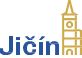 Objednávka 22/2023/INV(číslo objednávky uvádějte vždy na faktuře)Objednatel:Dodavatel:Město Jičín, Žižkovo nám. 18Služby Šulc s.r.o.506 01 JičínOřechová 765IČO: 0027163250743, SobotkaBankovní spojení: KB Jičín, č. ú. 524541/0100IČO: 03615677Odbor investiční výstavby a údržby městaDIČ: CZ03615677Kontakt: XXXXXXXXXXXXXXCena bez DPH:69 500 KčVýše DPH:14 595 KčCena včetně DPH:84 095 KčPříkazce operace: XXXXXXXXXXXXXX.................................................................Správce rozpočtu: XXXXXXXXXXXXXX.................................................................Razítko a podpis objednatele:.................................................................Za dodavatele:.................................................................